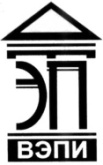 Автономная некоммерческая образовательная организациявысшего образования«Воронежский экономико-правовой институт»(АНОО ВО «ВЭПИ»)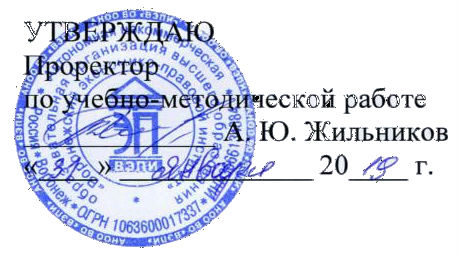 ФОНД ОЦЕНОЧНЫХ СРЕДСТВ ПО ДИСЦИПЛИНЕ (МОДУЛЮ)	Б1.В.01 Деловые коммуникации	(наименование дисциплины (модуля))	38.03.02. Менеджмент	(код и наименование направления подготовки)Направленность (профиль) 	Менеджмент организации		(наименование направленности (профиля))Квалификация выпускника 	Бакалавр		(наименование квалификации)Форма обучения 	Очная, заочная		(очная, очно-заочная, заочная)Рекомендован к использованию Филиалами АНОО ВО «ВЭПИ»	Воронеж2019Фонд оценочных средств по дисциплине (модулю) рассмотрен и одобрен на заседании кафедры менеджмента, год начала подготовки – 2019.Протокол заседания от « 18 »  января  2019 г. №  6Фонд оценочных средств по дисциплине (модулю) согласован со следующими представителями работодателей или их объединений, направление деятельности которых соответствует области профессиональной деятельности, к которой готовятся обучающиеся: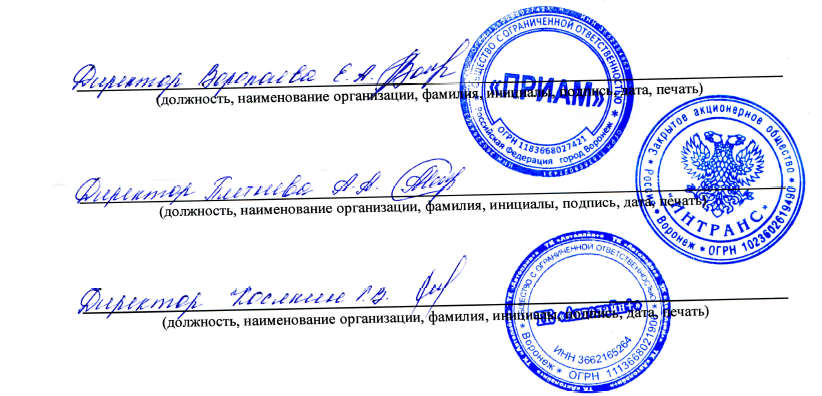 Заведующий кафедрой                              	И. В. Куксова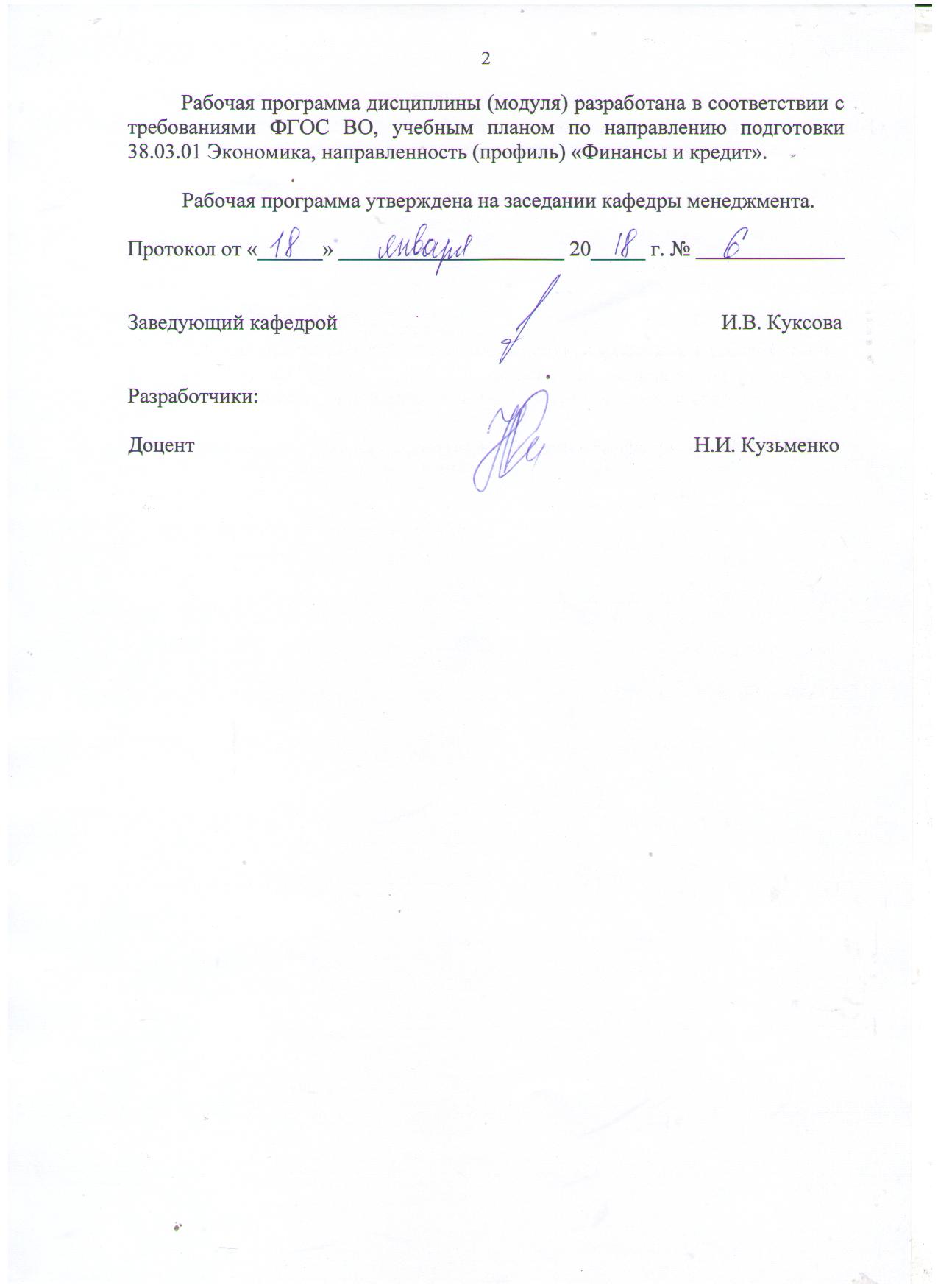 Разработчики: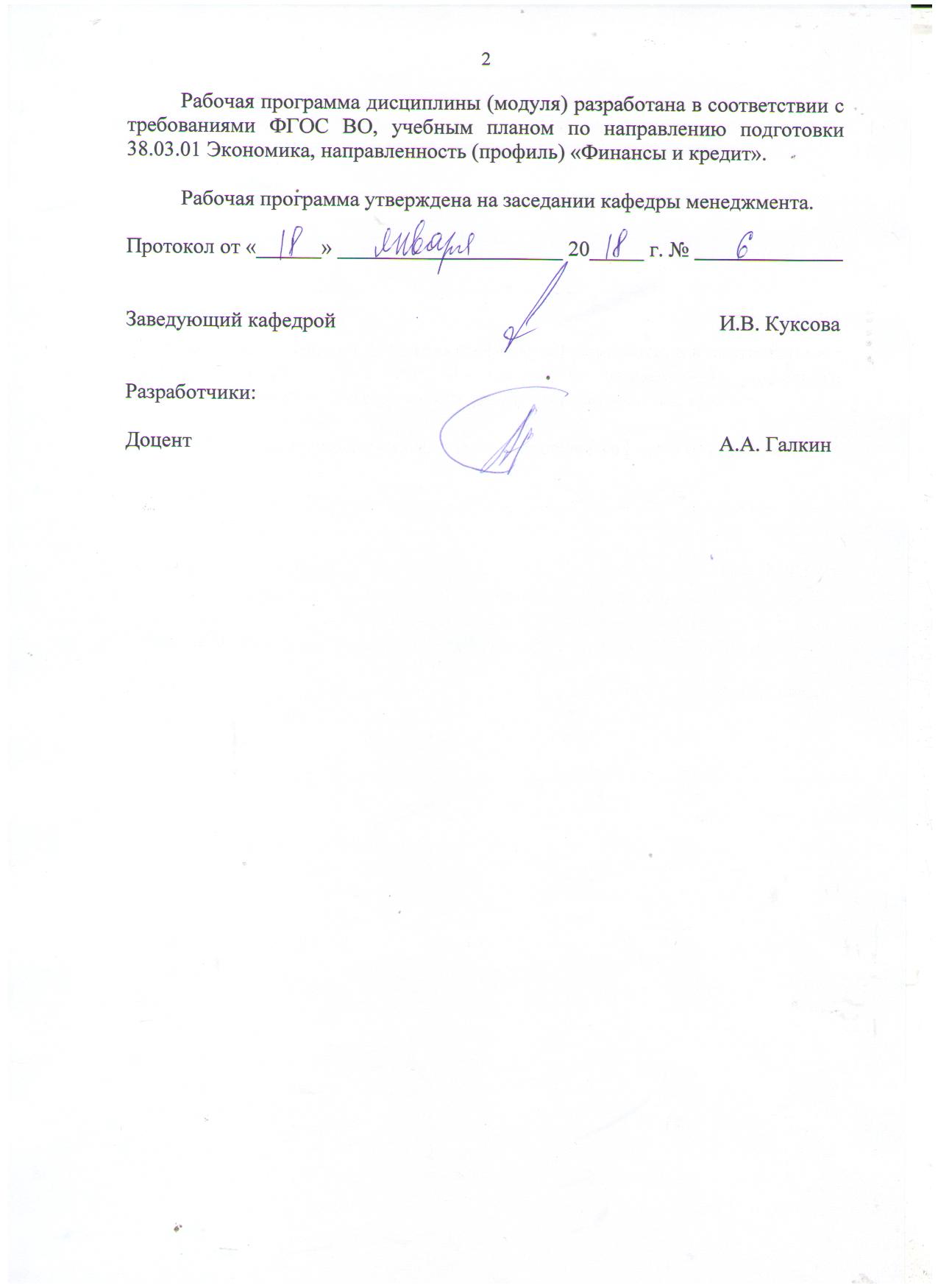 Доцент 	А.А. Галкин1. Перечень компетенций с указанием этапов их формирования в процессе освоения ОП ВОЦелью проведения дисциплины Б1.В.01 «Деловые коммуникации»  является достижение следующих результатов обучения:В формировании данных компетенций также участвуют следующие дисциплины (модули), практики и ГИА образовательной программы 
(по семестрам (курсам) их изучения):- для очной формы обучения:- для заочной формы обучения:Этап дисциплины (модуля) Б1.В.01 «Деловые коммуникации»  в формировании компетенций соответствует:- для очной формы обучения – 1  семестру;- для заочной формы обучения – 2 курсу.2. Показатели и критерии оценивания компетенций на различных этапах их формирования, шкалы оцениванияПоказателями оценивания компетенций являются следующие результаты обучения:Порядок оценки освоения обучающимися учебного материала определяется содержанием следующих разделов дисциплины (модуля):Критерии оценивания результатов обучения для текущего контроля успеваемости и промежуточной аттестации по дисциплинеШкала оценивания индивидуального заданияШкала оценивания рефератаКритерии оценивания ответа на билет:	Критерии «зачтено»: 		- даны исчерпывающие и обоснованные ответы на все поставленные вопросы, правильно и рационально решены соответствующие задачи;в ответах выделялось главное;ответы были четкими и краткими, а мысли излагались в логической последовательности;показано умение самостоятельно анализировать факты, события, явления, процессы в их взаимосвязи;показаны знания, умения и владения по компетенциям дисциплины Критерии «не зачтено» - обучающийся не демонстрирует знания, умения и навыки по компетенциям дисциплины.3. Типовые контрольные задания или иные материалы, необходимые для оценки знаний, умений, навыков и (или) опыта деятельности, характеризующих этапы формирования компетенцийПримерные темы рефератовРоль имиджа в деловом общении.Современный этикет и деловой протокол.Условия формирования имиджа коллектива.Правила ведения переговоров (страноведческий аспект).Особенности невербальной коммуникации: понимаем язык жестов.Деловое общение в работе менеджера.Деловой имидж менеджера.Виды деловых приемов и их характеристика.Приветствие. Формы приветствий.Этикет общения руководителя и подчиненного. Организация системы обучения персонала.Особенности современного делового совещания.Имидж организации. Правила ведения спора.Деловые и личные качества секретаря-референта. Особенности имиджа менеджера в сфере культуры. Правила публичного выступления.Правила организации корпоратива. Телефон как средство делового общения. Семейный бизнес: правила коммуникации. Фрилансерство: особенности делового общения. Деловые подарки. Правила вознаграждения и премирования сотрудников.Корпоративный дух: правила формирования.Техники активного слушания. Их преимущества и недостатки.Примеры индивидуальных заданийЗадание 1.Составьте письмо-извещение Новосибирского ЗАО «Экосан» Кемеровскому ЗАО «Партнер» о причинах задержки поставок машин и оборудования.Задание 2.Составьте информационное письмо о продаже частным и государственным предприятиям персональных компьютеров по договорной стоимости и о возможности принимать заказы на составление программ.Задание 3. Составить трехдневный план мероприятий по приёму иностранной делегации, который включает: расселение, питание, организацию встреч с иностранными партнерами, культурную программу и др.Список вопросов к зачётуТеоретические аспекты коммуникационного процесса. Общение как деятельность. Уровни общения и особенности анализа общения на каждом уровне. Каналы передачи информации в организации. Модель передачи сообщения. Механизмы воздействия в процессе общения. Этапы коммуникационного процесса. Обратная связь, как основа обеспечения эффективности коммуникаций. Преграды, характерные для коммуникационного процесса и пути их преодоления. Цели и функции делового общения.Характеристика стилей общения.Характеристика форм делового общения.Вербальное общение: разновидности, средства организации слушателя.Методика устного выступления.Методика проведения переговоров.Структура публичного выступления и критерии его эффективности.Законы публичного выступления. Риторика и приемы воздействия на аудиторию.Особенности невербального общения.Критерии эффективности делового общения.Деловая беседа: характеристика, виды, цели.Деловое общение в формировании имиджа руководителя.Значение презентации в деловом общении.Служебный этикет, манеры поведения.Сущность и характеристики имиджа.Внешний облик руководителя.Культура оформления документов в деловом общении.Общие принципы работы с документами.Деловой стиль одежды.Имидж как средство повышения эффективности делового общения.Совещание как форма делового общения.Этапы построения имиджа.Конфликт в деловом общении, виды конфликтов.Стадии протекания конфликта. Структура конфликта.Стили поведения в конфликте.Типы личностей в конфликте.Восприятие в деловом общении.Понимание в деловом общении.Фактор привлекательности, фактор превосходства и фактор отношения к нам.Деловое общение в рабочей группе.Типы взаимоотношения внутри коллектива.Структура коллектива.Типы лидеров.Деловые приемы. Характеристика деловых приемов.Деловой протокол в деловом общении.Этика и этикет, их соотношение в деловом общении.Корпоративный имидж и корпоративная этика.Деловая документация и способы ее регистрации.Виды письменных деловых документов.Структура и принципы телефонных переговоров.Тайна служебных документов.4. Методические материалы, определяющие процедуры оценивания знаний, умений, навыков и (или) опыта деятельности, характеризующих этапы формирования компетенцийЗачет служит формой проверки выполнения обучающимися освоения учебного материала дисциплины (модуля), в соответствии с утвержденными программами и оценочными материалами.Результаты сдачи зачета оцениваются по шкале: «зачтено», «не зачтено».В целях поощрения обучающихся за систематическую активную работу на учебных занятиях и на основании успешного прохождения текущего контроля и внутрисеместровой аттестации допускается выставление зачетной оценки без процедуры сдачи зачета.Зачет принимается педагогическими работниками в соответствии с закрепленной учебной нагрузкой на учебный год. В случае отсутствия по объективным причинам педагогического работника, принимающего зачет, заведующий кафедрой поручает его проведение педагогическому работнику, имеющему необходимую квалификацию. Результаты зачета заносятся в зачетно-экзаменационную ведомость. Если обучающийся не явился на зачет, в ведомости напротив фамилии обучающегося делается запись «не явился». Неявка на зачет без уважительной причины приравнивается к оценке «не зачтено».В зачетную книжку выставляется соответствующая оценка, полученная обучающимся. Заполнение зачетной книжки до внесения соответствующей оценки в ведомость не разрешается. Оценка «не зачтено» в зачетную книжку не ставится.Зачетно-экзаменационная ведомость сдается в деканат в день проведения зачета. 5. Материалы для компьютерного тестирования обучающихся в рамках проведения контроля наличия у обучающихся сформированных результатов обучения по дисциплинеОбщие критерии оцениванияВариант 1Номер вопроса и проверка сформированной компетенцииКлюч ответовЗадание №1Деловая коммуникация как специфический обмен информацией является процессом передачи содержания:Ответ:1. интеллектуального и делового2. эмоционального и культурного3. эмоционального и интеллектуального4. рационального и эмоциональногоЗадание №22. Вербальные коммуникации осуществляются с помощью сообщений:Ответ:1. устных и письменных2. слов и жестов3. жестов и мимики4. устных и бессловесныхЗадание №3Невербальные коммуникации осуществляются посредством языка:Ответ:1. языка тела и слов2. языка телодвижений и письменной речи3. устной речи и ее параметров4. языка телодвиженийЗадание №4Коммуникации в организации важны:Ответ:1.только для систем управления2. только для производственных систем3.  для всей организации в целом4. только для отдельных структур организацииЗадание №5Организационная система, влияющая на свое окружение и испытывающая влияние со стороны других систем, называется:Ответ:1. закрытой2. активной3. открытой4. пассивнойЗадание №6Формальным каналом передачи информации в организации является:Ответ:1. организационная структура2. профессиональная структура3. неформальная структура4. социально-демографическая структураЗадание №7Направленность общения в организации:Ответ:1. вертикальные и линейные2. нисходящие и восходящие3. линейные и горизонтальные4. активные и нисходящиеЗадание № 8Ситуация, при которой у получателя информации не возникает дополнительных вопросов, характеризуется такой чертой эффективной обратной связи, как:Ответ:1. описательность2. конструктивность3. своевременность4. конкретностьЗадание №9 Ситуация, при которой коммуникаторы хорошо понимают друг друга, характеризуется как:Ответ:1. своевременность2. готовность3. достоверность4. ясностьЗадание №10Выберите правильную последовательность. Коммуникативный процесс включает в себя этапы:Ответ:1. формирования, передачи, приема, расшифровки и использования информации2.приема, передачи, формирования, расшифровки и использования информации3. расшифровки, использования, формирования, передачи и приема информации4. приема, расшифровки, использования, формирования и передачи информацииЗадание №11Для адекватного восприятия информации необходимо единство:Ответ:1. кодирования и шифровки информации2. расшифровки и декодирования информации3. кодирования и декодирования информации4. кодирования и перекодирования информацииЗадание №12Инициатор и организатор процесса коммуникации называется:Ответ:1. коммуникатор2. реципиент3. информатор4. декодерЗадание №13Определите, какое из технических средств коммуникации обеспечивает персонифицированное получение информации:Ответ:1. газета2. журнал3. телефон4. телевизорЗадание №14 Каких типов совещаний не бывает на фирмах?:Ответ:1. совещания по планированию2. совещания по мотивации труда3. совещания по внутрифирменной организации4. совещания о деятельности членов правительстваЗадание №15Критерием эффективности деловых переговоров является:Ответ:1. достижение согласия2. страх партнера3. договоренность о встрече4. вежливость партнераЗадание №16Первое официальное представление заинтересованной аудитории неизвестной или малоизвестной продукции и ее создателей называется:Ответ:1. представление2. презентация3. знакомство4. ознакомлениеЗадание №17Какой канал коммуникации является наиболее эффективным?:Ответ:1.телефонный разговор2. личное письменное сообщение3. выступление перед большой аудиторией4. межличностное общениеЗадание №18Невербальные компоненты общения наиболее значимы:Ответ:1. в первые минуты знакомства2. в процессе обмена информацией3. при аргументировании4. в процессе спораЗадание №19Какого типа личностей по склонности к конфликтности не существует?:Ответ:1. для которых конфликтность – поведение в конкретной ситуации2. для кого конфликтность – постоянный признак их поведения3. вообще неконфликтные люди4. люди, инициирующие конфликт для достижения собственных целейЗадание №20Специфической особенностью делового общения является:Ответ:1. регламентированность2. конфликтность3. свобода4. актуальностьВариант 2Номер вопроса и проверка сформированной компетенцииКлюч ответовЗадание №1Служебные контакты должны строиться на:Ответ:1. партнерских началах2. взаимном интересе3. личной выгоде4. корыстном интересеЗадание №2 Устные виды Делового общения разделяются на:Ответ:1. монологические2. структурные3. письменные4. печатныеЗадание №3Переговоры - обсуждение с целью:Ответ:1. приятного времяпрепровождения2. заключение соглашения по какому-либо вопросу3. выяснение отношений4. навязывания своих условий сделкиЗадание №4Наиболее распространенной формой группового обсуждения деловых (служебных) вопросов являются:Ответ:1. пикники2. совещания и собрания3. тренинги4. деловые игрыЗадание №5 Целью деловых коммуникаций является:Ответ:1. общение2. повышение эффективности производства3. духовное развитие персонала4. интеллектуальное развитиеЗадание №6Способствует ли успешности делового общения учет индивидуально-психологических характеристик коммуникантов (пол, возраст, национальность, особенности темперамента и т.д.)?:Ответ:1. да2. нет3. в большей степени4. в меньшей степениЗадание №7Совещания, необходимо проводить:Ответ:1. только тогда, когда иные пути решения проблемы являются менее эффективными2. настолько часто, насколько это позволяют возможности3. ежедневно4. ежемесячноЗадание №8Проведение переговоров продуктивно если:Ответ:1. мнения участников частично совпадают, а частично расходятся2. позиции сторон диаметрально противоположны3. взгляды оппонентов полностью совпадают4 обсуждаются различные вопросыЗадание №9Коммуникация – это:1. обмен идеями2. информационный обмен3. трансляция информации через средства технической связи4. управленческое общениеЗадание №10Реакция получателя на сообщение это:Ответ:1. восприятие2. обратная связь3. кодирование4. шумЗадание №11Характерными чертами официально-делового стиля являются:Ответ:1.объективность, экспрессивность, точность2. точность, ясность, синтаксическая осложненность3. эмоциональность, прерывистость, необъективность, нелогичность4. ясность, точность, объективность, стандартизованность, лаконичность изложенияЗадание №12Стремление субъектов взаимодействия идти на взаимные уступки и реализовывать свои интересы с учетом интересов противоположной стороны, называется:Ответ:1. сотрудничество2. кооперация3. избегание4. компромиссЗадание №13Какой поток организационной коммуникации позволяет обратиться с жалобой к вышестоящему руководству?:Ответ:1.исходящий2.восходящий3. формальный4. неформальныйЗадание №14От чего не зависит эффективное использование коммуникаций в организации:Ответ:1. от профессионализма руководителей2. от структуры организации3. от наличия устойчивых межличностных отношений между членами организации4. от уровня зарплатыЗадание №15Совещание, проводимое с целью найти оптимальное решение обсуждаемых вопросов – это:Ответ:1. диктаторское совещание2. автократическое совещание3. дискуссионное совещание4. свободное совещаниеЗадание №16Деловой этикет – это:Ответ:1. правила поведения в системе делового общения2. строгий учет разницы в статусе при общении начальника и подчиненного3. выполнение требований должностной инструкции4. стандарт в одеждеЗадание №17Какое из перечисленных требований к качеству информации не является основным?Ответ:1. достоверность2. своевременность3. форма подачи информации4. адресностьЗадание №18Как называется двусторонний процесс обмена информацией?Ответ:1. коммуникация2. взаимодействие3. контакт4. интеракцияЗадание №19Аксиальная коммуникация - это:Ответ:1. восприятие друг друга партнерами по общению2. взаимовлияние друг на друга участников общения3. взаимодействие участников общения4. адресная коммуникацияЗадание №20К деловой корреспонденции относиться:Ответ:1. деловые и коммерческие письма2. аудиограмма3. рекламное обращение4. презентацияВариант 3Номер вопроса и проверка сформированной компетенцииКлюч ответовЗадание №1Прием «зацепки»:Ответ:1.выражается в необычном вопросе, сравнении, кратком изложении проблемы2.заключается в непосредственном переходе к делу сразу, без вступления3.заключается в использовании дружеских слов, личного обращения по имени и отчеству, который позволит установить контакт в начале разговораЗадание №2Антикульминационная структура изложения материала:Ответ:1. выводы делаются в конце выступления2. основная проблема раскрывается в середине выступления3.решение проблемы дано в начале выступления, а потом оно раскрывается и поясняетсяЗадание №3Прямое ускорение:Ответ:1. стимулируется за счет фраз с предложением принять сразу решение по интересующей проблеме2. предполагает в процессе деловой беды предлагать не одно, а несколько решений3. позволяет привести собеседника к окончательному решению постепенноЗадание №4В конце делового совещания руководитель должен:Ответ:1.четко сформулировать решения, принятые в ходе коллективного обсуждения2. назвать ответственных исполнителей3. выделить основные моменты рассматриваемого вопросаЗадание №5Пирамидальная структура изложения материала:Ответ:1. выводы делаются в конце выступления2. решение проблемы дано в начале выступления,  потом оно раскрывается и поясняется3.основная проблема раскрывается в середине выступленияЗадание №6Постоянно действующее совещание:Ответ:1.может не иметь регламентированной повестки дня, зачастую проводится без председателя и сводится к обмену мнениями по какому-либо вопросу2.регулярно собирается для решения оперативных вопросов по плану в определенные дни3. характерна разработка повестки дня с регламентацией времени на выступления и обсуждение рассматриваемой проблемыЗадание №7Фиксация договоренности является:Ответ:1.заключительным элементом основной части деловой беседы2. заключительным элементом подготовительной части деловой беседы3. элементом заключительного этапа деловой беседыЗадание №8Прием прямого подхода:Ответ:1. заключается в использовании дружеских слов, личного обращения по имени и отчеству, который позволит установить контакт в начале разговора2. предполагает в начале встречи постановки ряда вопросов по проблемам, которые должны быть рассмотрены в беседе3.заключается в непосредственном переходе к делу сразу, без вступленияЗадание №9Оценка «языка собеседника»:Ответ:1. позволяет подстроиться под тип речи собеседника, что увеличивает эффективность передачи информации2. дает возможность собеседнику показать уровень знаний, комбинировать различные типы вопросов3. позволяет передавать информацию на уровне профессиональной компетентности собеседникаЗадание №10Идентификация:Ответ:1.предполагает при передаче информации поставить себя на место собеседника, чтобы лучше понять его, учесть его интересы и цели2. позволяет передавать информацию на уровне профессиональной компетентности собеседника3. позволяет гибко менять свое поведение, изменять тип подачи информацииЗадание №11Основной вопрос, который необходимо решить в процессе подготовки деловой беседы:Ответ:1. самоанализ поведения участников2. устное или письменное приглашение заинтересованных лиц на встречуопределение темы деловой беседы, основных задач и целей3. продумать дресс-кодЗадание №12Кульминационная структура изложения материала:Ответ:1. основная проблема раскрывается в середине выступлениярешение проблемы дано в начале выступления, а потом оно раскрывается и поясняется2.выводы делаются в конце выступления3. основная проблема раскрывается в начале выступленияЗадание №13Гипотетический подход:Ответ:1.заключается в том, что собеседнику предлагается принять только предварительно решение2.заключается в том, что на протяжении деловой беседы говорится лишь о принятии условного решения, что снимает страх ответственности и расслабляет собеседника3. стимулируется за счет фраз с предложением принять сразу решение по интересующей проблемеЗадание №14Оценка мотивов и уровня информированности:Ответ:1. позволяет гибко менять свое поведение, изменять тип подачи информации2. позволяет подстроиться под тип речи собеседника, что увеличивает эффективность передачи информации3.позволяет передавать информацию на уровне профессиональной компетентности собеседникаЗадание №15Заключительный этап позволяет:Ответ:1. составить план, выбор стратегии и тактики проведения деловой беседы2. накопить полезный опыт на будущее3.наметить дальнейшую тактику общения с собеседникомЗадание №16Свободное оперативное совещание:Ответ:1. регулярно собирается для решения оперативных вопросов по плану в определенные дни2.может не иметь регламентированной повестки дня, зачастую проводится без председателя и сводится к обмену мнениями по какому-либо вопросу3. характерна разработка повестки дня с регламентацией времени на выступления и обсуждение рассматриваемой проблемыЗадание №17Место проведения совещания:Ответ:1.встречи могут проходить в помещении каждого из участников совещания или на нейтральной территории2. встречи могут проходить только в помещении каждого из участников совещания3. встречи могут проходить только на нейтральной территорииЗадание №18Для создания позитивного психологического климата на совещании необходимо:Ответ:1. навязывать свою позицию, особенно руководителю, авторитет которого может сказаться на эффективности выступления2.не допускать недоброжелательного тона на выступлениях участников и руководителя3.пресекать агрессивные реплики со стороны участниковЗадание №19В каких случаях необходимо проведение делового совещания:Ответ:1.когда нужно сделать важное сообщение, которое может вызвать вопросы, требующие обсуждения2. когда нужно повысить информированность руководителя, благодаря учету идей, вознаграждений и критических замечаний3. когда возникает необходимость проинструктировать группу людей по методам и процедурам предстоящей работыЗадание №20Проблемное деловое совещание:Ответ:1.характерна разработка повестки дня с регламентацией времени на выступления и обсуждение рассматриваемой проблемы2. регулярно собирается для решения оперативных вопросов по плану в определенные дни3. может не иметь регламентированной повестки дня, зачастую проводится без председателя и сводится к обмену мнениями по какому-либо вопросуВариант 4Номер вопроса и проверка сформированной компетенцииКлюч ответовЗадание №1Умение внимательно слушать молча, не вмешиваясь своими замечаниями в речь собеседника, характеризует вид слушания:Ответ:1. направленное2. рефлексивное3. эмпатическое4.нерефлексивноеЗадание №2Целенаправленное, неаргументированное воздействие одного человека на другого или на группу людей:Ответ:1. подражание2. заражение3. конформность4. внушениеЗадание №3Перенос своих состояний на другую личность, приписывание ей черт, которые в действительности присущи самому воспринимающему, а у оцениваемой личности могут отсутствовать:Ответ:1. эмпатия2. идентификация3. рефлексия4.проекцияЗадание №4Вид речи, требующий завершенности мысли, строгой логики и последовательности:Ответ:1. внутренняя2.монологическая3. диалогическая4. письменнаяЗадание №5Выполнение ожидаемой от человека роли, демонстрация знаний норм социальной среды:Ответ:1. интимно – личностный уровень общения2.социально – ролевой уровень общения
3. деловой уровень общения4. прагматический уровень общенияЗадание №6Удовлетворение потребности в понимании, сочувствии, сопереживании — это уровень общения:Ответ:1.интимно – личностный2. социально – ролевой3. деловой4. прагматическийЗадание №7Интеллектуальное воздействие, при котором информация осмысливается самостоятельно:Ответ:1. подражание2. внушение3. мода4. убеждениеЗадание №8Интерактивная сторона общения заключается в:Ответ:1. обмене информацией между людьми2.организации взаимодействия между людьми3. процессе восприятия друг друга партнерами по общению4. реализации потребности в персонификацииЗадание №9Систематическая ошибка социального восприятия, которая не входит в группу, называемую «эффектом ореола» — фактор:Ответ:1. превосходства2. привлекательности3.первичности4. отношения к намЗадание №10Перцептивная сторона общения заключается в:Ответ:1. обмене информацией между людьми2. организации взаимодействия между людьми3.процессе восприятия друг друга партнерами по общению4. реализации потребности в персонификацииЗадание №11Коммуникативная сторона общения заключается в:Ответ:1.обмене информацией между людьми2. организации взаимодействия между людьми3. процессе восприятия друг друга партнерами по общению4. реализации потребности в персонификацииЗадание №12Форма восприятия и познания другого человека, при которой предположение о его внутреннем состоянии строится на основе попытки поставить себя на место партнера, уподобления себя ему:Ответ:1. эмпатия2. аттракция3. рефлексия4.идентификацияЗадание №13Устойчивый образ какого – либо набора качеств, который приписывается воспринимаемому человеку исходя из его возраста, пола, профессии, принадлежности к социальной группе:Ответ:1.стереотипизация2. идентификация3. рефлексия4. проекцияЗадание №14Стремление эмоционально откликнуться на проблемы другого человека в психологии называется:Ответ:1.эмпатия2. аттракция3. рефлексия4. идентификацияЗадание №15Функция общения, которая реализуется при взаимодействии людей в процессе совместной деятельности:Ответ:1. формирующая2.прагматическая3. подтверждения4. внутриличностнаяЗадание №16В структуру речевого общения входит:Ответ:1. значение и смысл слов, фраз2. язык тела3. язык символовЗадание №17Требование выполнять распоряжение инициатора, подкрепленное открытыми или подразумеваемыми угрозами:Ответ:1. убеждение2. принуждение3. заражение4. просьбаЗадание №18Скрытое управление поведением партнера:Ответ:1.манипулирование2. принуждение3. заражение4. просьбаЗадание №19Групповые нормы и ценности возникают в результате:Ответ:1. подражания2. заражения3. внушения4. убежденияЗадание №20Неосознанная готовность человека определенным привычным образом воспринимать и оценивать каких-либо людей и реагировать определенным, заранее сформированным образом без полного анализа конкретной ситуации:Ответ:1. эмпатия2. идентификация3. установка4. проекцияКод компетенцииНаименование компетенцииОК-6способность к самоорганизации и самообразованиюПК-9способность оценивать воздействие макроэкономической среды на функционирование организаций и органов государственного и муниципального управления, выявлять и анализировать рыночные и специфические риски, а также анализировать поведение потребителей экономических благ и формирование спроса на основе знания экономических основ поведения организаций, структур рынков и конкурентной среды отраслиНаименование дисциплин (модулей), практик, ГИАЭтапы формирования компетенций по семестрам изученияЭтапы формирования компетенций по семестрам изученияЭтапы формирования компетенций по семестрам изученияЭтапы формирования компетенций по семестрам изученияЭтапы формирования компетенций по семестрам изученияЭтапы формирования компетенций по семестрам изученияЭтапы формирования компетенций по семестрам изученияЭтапы формирования компетенций по семестрам изученияНаименование дисциплин (модулей), практик, ГИА1 сем2 сем3 сем4 сем5 сем6 сем7 сем8 семМатематикаОК-6ОК-6МенеджментОК-6ОК-6Информационные технологии в менеджментеОК-6МаркетингПК-9ПК-9Инновационный менеджментОК-6Экономическая теорияОК-6ПК-9ОК-6ПК-9История экономических ученийОК-6ПК-9Региональная экономикаПК-9Мировая экономика и МЭОПК-9Учебная практика (практика по получению первичных профессиональных умений и навыков)ОК-6Производственная практика (практика по получению профессиональных умений и опыта профессиональной деятельности)ПК-9ПК-9Производственная практика (преддипломная практика)ПК-9Подготовка к сдаче и сдача государственного экзаменаОК-6ПК-9Защита выпускной квалификационной работы, включая подготовку к процедуре защиты и процедуру защитыОК-6ПК-9Ценообразование в мировой экономикеПК-9Подготовка публичной защиты ВКРОК-6Права человекаОК-6Наименование дисциплин (модулей), практик, ГИАЭтапы формирования компетенций по курсам изученияЭтапы формирования компетенций по курсам изученияЭтапы формирования компетенций по курсам изученияЭтапы формирования компетенций по курсам изученияЭтапы формирования компетенций по курсам изученияНаименование дисциплин (модулей), практик, ГИА1 курс2 курс3 курс4 курс5 курсМатематикаОК-6МенеджментОК-6Информационные технологии в менеджментеОК-6МаркетингПК-9Инновационный менеджментОК-6Экономическая теорияОК-6ПК-9История экономических ученийОК-6ПК-9Региональная экономикаПК-9Мировая экономика и МЭОПК-9Учебная практика (практика по получению первичных профессиональных умений и навыков)ОК-6Производственная практика (практика по получению профессиональных умений и опыта профессиональной деятельности)ПК-9ПК-9Производственная практика (преддипломная практика)ПК-9Подготовка к сдаче и сдача государственного экзаменаОК-6ПК-9Защита выпускной квалификационной работы, включая подготовку к процедуре защиты и процедуру защитыОК-6ПК-9Ценообразование в мировой экономикеПК-9Подготовка публичной защиты ВКРОК-6Права человекаОК-6Код компетенцииПланируемые результаты обучения (показатели)ОК-6Знать: основы профессионального самосовершенствования для деловых коммуникацийУметь: организовать работу по повышению квалификации и профессионального мастерства для деловых коммуникацийВладеть: навыками организации деятельности по повышению квалификации и переподготовки для деловых коммуникацийПК-9Знать: основы воздействие макроэкономической среды на функционирование организаций и органов государственного и муниципального управления для деловых коммуникацийУметь: разрабатывать воздействие макроэкономической среды на функционирование организаций и органов государственного и муниципального управления для деловых коммуникацийВладеть: методами воздействия макроэкономической среды на функционирование организаций и органов государственного и муниципального управления для деловых коммуникаций№ 
п/пНаименование раздела дисциплины (модуля)Компетенции (части компетенций)Критерии оцениванияОценочные средства текущего контроля успеваемостиШкала оценивания1Понятие деловых коммуникацийОК-6Полнота изложенияСтепень использования в работе результатов исследований и установленных научных фактовДополнительные знания, использованные при написании работы, которые получены помимо предложенной образовательной программы Уровень владения тематикойЛогичность подачи материалаПравильность цитирования источниковПравильное оформление работы Соответствие реферата стандартным требованиямРеферат«отлично»«хорошо»«удовлетворительно»«неудовлетворительно»2Речевая культура в деловых коммуникацияхПК-9Полнота изложенияСтепень использования в работе результатов исследований и установленных научных фактовДополнительные знания, использованные при написании работы, которые получены помимо предложенной образовательной программы Уровень владения тематикойЛогичность подачи материалаПравильность цитирования источниковПравильное оформление работы Соответствие реферата стандартным требованиямРеферат«отлично»«хорошо»«удовлетворительно»«неудовлетворительно»3Логические правила делового разговораОК-6Полнота изложенияСтепень использования в работе результатов исследований и установленных научных фактовДополнительные знания, использованные при написании работы, которые получены помимо предложенной образовательной программы Уровень владения тематикойЛогичность подачи материалаПравильность цитирования источниковПравильное оформление работы Соответствие реферата стандартным требованиямРеферат«отлично»«хорошо»«удовлетворительно»«неудовлетворительно»4Психологические особенности деловых коммуникаций ПК-9Полнота изложенияСтепень использования в работе результатов исследований и установленных научных фактовДополнительные знания, использованные при написании работы, которые получены помимо предложенной образовательной программы Уровень владения тематикойЛогичность подачи материалаПравильность цитирования источниковПравильное оформление работы Соответствие реферата стандартным требованиямРеферат«отлично»«хорошо»«удовлетворительно»«неудовлетворительно»5Невербальные средства в деловых коммуникацияхОК-6Полнота изложенияСтепень использования в работе результатов исследований и установленных научных фактовДополнительные знания, использованные при написании работы, которые получены помимо предложенной образовательной программы Уровень владения тематикойЛогичность подачи материалаПравильность цитирования источниковПравильное оформление работы Соответствие реферата стандартным требованиямРеферат«отлично»«хорошо»«удовлетворительно»«неудовлетворительно»6Ведение делового совещанияПК-9Полнота изложенияСтепень использования в работе результатов исследований и установленных научных фактовДополнительные знания, использованные при написании работы, которые получены помимо предложенной образовательной программы Уровень владения тематикойЛогичность подачи материалаПравильность цитирования источниковПравильное оформление работы Соответствие реферата стандартным требованиямРеферат«отлично»«хорошо»«удовлетворительно»«неудовлетворительно»7Ведение деловых переговоровОК-6Полнота изложенияСтепень использования в работе результатов исследований и установленных научных фактовДополнительные знания, использованные при написании работы, которые получены помимо предложенной образовательной программы Уровень владения тематикойЛогичность подачи материалаПравильность цитирования источниковПравильное оформление работы Соответствие реферата стандартным требованиямРеферат«отлично»«хорошо»«удовлетворительно»«неудовлетворительно»8Ведение делового телефонного разговораПК-9Полнота изложенияСтепень использования в работе результатов исследований и установленных научных фактовДополнительные знания, использованные при написании работы, которые получены помимо предложенной образовательной программы Уровень владения тематикойЛогичность подачи материалаПравильность цитирования источниковПравильное оформление работы Соответствие реферата стандартным требованиямРеферат«отлично»«хорошо»«удовлетворительно»«неудовлетворительно»9Деловая перепискаПК-9Подбор информационного источника для анализа.Ответы на простые (воспроизведение информации, фактов) вопросы по аналитическому заданию.Ответы на уточняющие вопросы (отвечая на которые нужно назвать информацию, отсутствующей в сообщении, но подразумевающейся)Ответы на оценочные вопросы (отвечая на которые необходимо привести критерии оценки тех или иных событий, явлений, фактов).Наглядность и иллюстративность примеров.Доказательство собственных утверждений.Общий аналитический вывод по заданию.Индивидуальное задание«отлично»«хорошо»«удовлетворительно»«неудовлетворительно»ИТОГОИТОГОИТОГОФорма контроляОценочные средства промежуточной аттестацииШкала оцениванияИТОГОИТОГОИТОГОЗачётответ на билет«Зачтено»«Не зачтено»Критерий оценкиОценка Оценка Оценка Оценка Критерий оценкиотличноХорошоудовлетворительнонеудовлетворительноПодбор информационного источника для анализаИспользует для анализа как рекомендованные источники информации преподавателем, так и самостоятельно подобранные источникиИспользует для анализа более одного рекомендованного преподавателем источника информацииИспользует для анализа только один рекомендованный преподавателем источник информацииОтсутствуют ссылки на источники информации, необходимые для анализаОтветы на простые (воспроизведение информации, фактов) вопросы по аналитическому заданиюПредоставляет ответы на все поставленные вопросыДопускает неточности при ответе на вопросыОтвечает только на один поставленный вопросОтсутствуют ответы на вопросыОтветы на уточняющие вопросы (отвечая на которые нужно назвать информацию, отсутствующей в сообщении, но подразумевающейся)Демонстрирует полные ответы на все поставленные вопросыДопускает ошибки в ответах на поставленные вопросыНазывает один требуемый факт подразумевающейся информацииОтсутствуют ответы на вопросыОтветы на оценочные вопросы (отвечая на которые необходимо привести критерии оценки тех или иных событий, явлений, фактов)Аргументировано отвечает на поставленные вопросы, приводя критерии оценки в явления в заданииДопускает ошибки в аргументации критериев явления заданияПриводит только одно доказательство критерия оценки явления в заданииАргументация и ответы отсутствуютНаглядность и иллюстративность примеровРаскрывает на примерах изученные теоретические положения Допускает ошибки в примерах по изученным теоретическим положениямИспытывает затруднения при иллюстрации примерами теоретических положенийНе демонстрирует наглядность и иллюстративность примеровДоказательство собственных утвержденийДемонстрирует убедительные доказательства собственных суждений и выводов по решению поставленных задач в заданииДопускает неточности при доказательстве собственных суждений по выполнению заданияИспытывает затруднения при доказательстве собственных суждений по выполнению заданияНе приводит ни одного из аналитических фактов доказательства собственных суждений по выводам заданияОбщий аналитический вывод по заданиюПредставляет обоснованный вывод по заданию с указанием всех составляющих проведенного аналитического исследованияДопускает некоторые неточности при раскрытии составляющих проведенного аналитического исследования, составляющих вывод по заданиюПриводит вывод, носящий краткий характер и затруднительный для пониманияОтсутствует вывод по заданиюКритерий оценкиОценка Оценка Оценка Оценка Критерий оценкиотличноХорошоудовлетворительнонеудовлетворительнополнота изложенияРеферат является информативным, объективно передаёт исходную информацию, а также корректно оценивает материал, содержащийся в первоисточникеНе раскрыты отдельные вопросыТема раскрыта частичноТема раскрыта не полностьюстепень использования в работе результатов исследований и установленных научных фактовВ работе в полной мере использованы результаты исследований и установленных научных фактов по данной темеВ работе частично использованы результаты исследований и установленных научных фактов по данной темеВ работе использованы некоторые результаты исследований и установленных научных фактов по данной темеВ работе не использованы результаты исследований и установленных научных фактов по данной темедополнительные знания, использованные при написании работыВ работе в полной мере использованы дополнительные знанияВ работе частично использованы дополнительные знанияВ работе использованы  некоторые дополнительные знанияВ работе не использованы дополнительные знанияУровень владения тематикойПолностью владеет темойНе владеет отдельными вопросами по данной темеЧастично владеет темойНе владеет темойлогичность подачи материалаМатериал изложен логичноИногда логичность изложения нарушаетсяЛогичность прослеживается слабоМатериал изложен нелогичноПравильность цитирования источниковИсточники процитированы правильно, нет плагиата Незначительные ошибки в цитированииГрубые ошибки в цитировании источниковДопущен плагиатправильное оформление работыРеферат оформлен правильноНезначительные ошибки в оформленииГрубые ошибки в оформленииРеферат оформлен неправильносоответствие реферата стандартным требованиямРеферат полностью соответствует стандартамРеферат  соответствует стандартам, но допущены незначительные отступленияРеферат частично соответствует стандартамРеферат не соответствует стандартам№ п/пПроцент правильных ответовОценка186 % – 100 %5 («отлично»)270 % – 85 %4 («хорошо)351 % – 69 %3 (удовлетворительно)450 % и менее2 (неудовлетворительно)№ вопросаКод компетенции№ вопросаКод компетенции1ОК-611ПК-92ОК-612ПК-93ОК-613ПК-94ОК-614ОК-65ПК-915ОК-66ПК-916ОК-67ПК-917ПК-98ОК-618ПК-99ОК-619ПК-910ПК-920ПК-9№ вопросаВерный ответ№ вопросаВерный ответ111132112134133431445215161162721748418194193101201№ вопросаКод компетенции№ вопросаКод компетенции1ПК-911ОК-62ПК-912ОК-63ОК-613ПК-94ОК-614ПК-95ОК-615ПК-96ОК-616ОК-67ПК-917ОК-68ПК-918ОК-69ПК-919ПК-910ПК-920ПК-9№ вопросаВерный ответ№ вопросаВерный ответ111142112432132421445215361161711738418192194102201№ вопросаКод компетенции№ вопросаКод компетенции1ОК-611ПК-92ОК-612ПК-93ПК-913ПК-94ПК-914ПК-95ПК-915ОК-66ОК-616ОК-67ОК-617ПК-98ОК-618ПК-99ОК-619ОК-610ОК-620ОК-6№ вопросаВерный ответ№ вопросаВерный ответ111122312231132411435315362162711718318291191101201№ вопросаКод компетенции№ вопросаКод компетенции1ОК-611ОК-62ОК-612ОК-63ОК-613ОК-64ОК-614ОК-65ОК-615ПК-96ПК-916ПК-97ПК-917ПК-98ПК-918ОК-69ПК-919ОК-610ОК-620ОК-6№ вопросаВерный ответ№ вопросаВерный ответ141112412434131421415215261161741718218193191103203